RECENSEMENT DES ACTIONS «  REALISATION D’ETUDES  » POUR 2023Fiche Action (Annexe 2)Intitulé de l’etude1- Objectifs de l’etude(à mettre en perspective avec les objectifs des plans stratégiques des filières)2- CArACTERISTIQUES DU PORTEUR DE PROJET(Notamment expérience du candidat dans le domaine d’intervention de l’opération)3- Descriptif DETAILLE(éléments structurant du cahier des charges de l’étude)4- Moyens matériels et techniques utilisés5- ARTICULATIONS AVEC UNE(D’) AUTRE STRUCTURE(S)(Précisions attendues sur la nature des partenariats et la gestion des Comités de pilotage)6- livrables et modalités de diffusion7- ImpactS ATTENDUS sur les objectifs spécifiques de l’action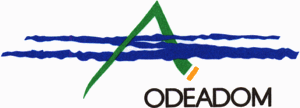 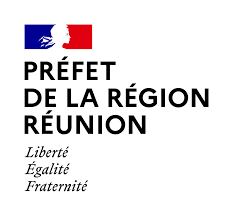 